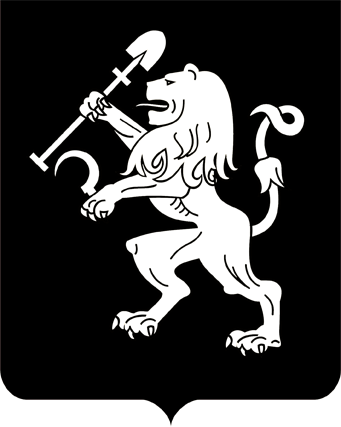 АДМИНИСТРАЦИЯ ГОРОДА КРАСНОЯРСКАПОСТАНОВЛЕНИЕО внесении измененийв постановление администрации города от 28.11.2014 № 809В целях упорядочения процесса размещения временных сооружений на территории города Красноярска, в соответствии со статьей 16 Федерального закона от 06.10.2003 № 131-ФЗ «Об общих принципах организации местного самоуправления в Российской Федерации»,       руководствуясь статьями 41, 58, 59 Устава города Красноярска, ПОСТАНОВЛЯЮ:1. Внести в приложение к постановлению администрации города от 28.11.2014 № 809 «Об утверждении Положения о порядке размещения временных сооружений на территории города Красноярска» следующие изменения:1) абзац второй пункта 6 изложить в следующей редакции:«На земельном участке, включающем охранную зону инженерных сетей, возможно размещение временных сооружений, указанных            в подпунктах 1, 3, 4, 10, 11, 13, 14, 15, 16, 17, 18, 21, 24, 25, 26, 27, 31, 32, 35, 37, 38, 39, 40 пункта 4 настоящего Положения. Установка              конструкций и оборудования, входящих в состав временного сооружения, осуществляется за границами охранных зон, за исключением                 случаев, когда установка таких конструкций и оборудования в охранной зоне согласована собственником сетей либо лицом, им уполномо-ченным.»;2) в пункте 8:абзац второй после цифр «38» дополнить цифрами «, 39»;абзац третий изложить в следующей редакции:«Договор на размещение временных сооружений, указанных                в подпунктах 1, 15, 17, 18, 19, 21, 26, 27, 32, 39 пункта 4 настоящего     Положения, заключается без проведения аукциона с государственными или муниципальными учреждениями, казенными предприятиями,           центрами исторического наследия президентов Российской Федерации, прекративших исполнение своих полномочий, а также органами         государственной власти и органами местного самоуправления без               взимания платы.»;3) второе предложение в абзаце первом пункта 10 исключить;4) пункт 17 изложить в следующей редакции:«17. Продление срока размещения временного сооружения осуществляется путем заключения дополнительного соглашения к договору на размещение временного сооружения на срок не более трех лет.»;5) абзац двенадцатый пункта 20 после цифр «4.2» дополнить          цифрами «, 4.3, 4.4».2. Настоящее постановление опубликовать в газете «Городские новости» и разместить на официальном сайте администрации города.Исполняющий обязанностиГлавы города                                                                    В.Н. Войцеховский18.04.2024№ 344